                  ҠАРАР                            №  26                  ПОСТАНОВЛЕНИЕ         «27» апрель  2021 й.                                              «27» апреля 2021г.В соответствии с частью 6 статьи 99 Федерального закона N 44-ФЗ "О контрактной системе в сфере закупок товаров, работ, услуг для обеспечения государственных и муниципальных нужд", Постановлением Правительства Российской Федерации от 6 августа 2020 года N 1193 "О порядке осуществления контроля, предусмотренного частями 5 и 5.1 статьи 99 Федерального закона "О контрактной системе в сфере закупок товаров, работ, услуг для обеспечения государственных и муниципальных нужд", и об изменении и признании утратившими силу некоторых актов Правительства Российской Федерации", руководствуясь пунктом 5 статьи 26 Устава сельского поселения Янгантауский сельсовет муниципального района Салаватский район Республики Башкортостан, ПОСТАНОВЛЯЕТ:1. Признать утратившими силу постановление Администрации сельского поселения Янгантауский сельсовет муниципального района Салаватский район  Республики Башкортостан от 26.12.2016 года N 80 "О порядке взаимодействия при осуществлении контроля администрации сельского поселения Янгантауский сельсовет муниципального района Салаватский район Республики Башкортостан с субъектами контроля, указанными в пункте 4 Правил осуществления контроля, предусмотренного частью 5 статьи 99 Федерального закона "О контрактной системе в сфере закупок товаров, работ, услуг для обеспечения государственных и муниципальных нужд", утвержденных Постановлением Правительства Российской Федерации от 12 декабря 2015 года N 1367".2. Контроль исполнения настоящего постановления оставляю за собой.И о главы сельского поселения                                        Г.С. Жиянгалина 							БАШҠОРТОСТАН  РЕСПУБЛИКАҺЫСАЛАУАТ РАЙОНЫ МУНИЦИПАЛЬ РАЙОНЫНЫҢ ЯНҒАНТАУ АУЫЛСОВЕТЫ АУЫЛ БИЛӘМӘҺЕ ХАКИМИӘТЕ452492, Сулпан  ауылыЙәшел урамы, 13 йорттел. (34777) 2-88-22, 2-88-52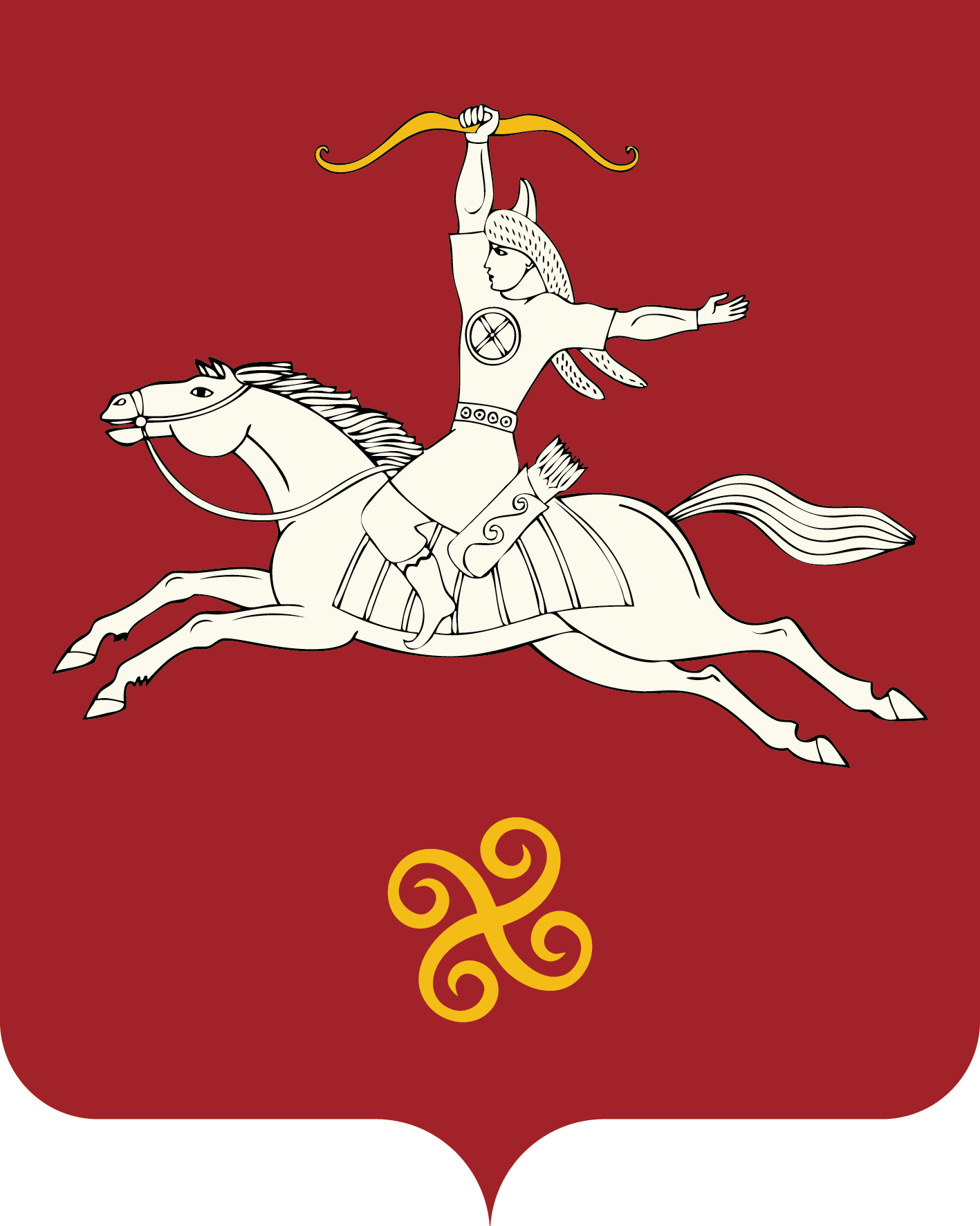 РЕСПУБЛИКА БАШКОРТОСТАНАДМИНИСТРАЦИЯ СЕЛЬСКОГО ПОСЕЛЕНИЯ ЯНГАНТАУСКИЙ СЕЛЬСОВЕТ МУНИЦИПАЛЬНОГО РАЙОНАСАЛАВАТСКИЙ РАЙОН452492, д.Чулпан, ул.Зелёная, д.13тел. (34777) 2-88-22, 2-88-52